ANEXO 10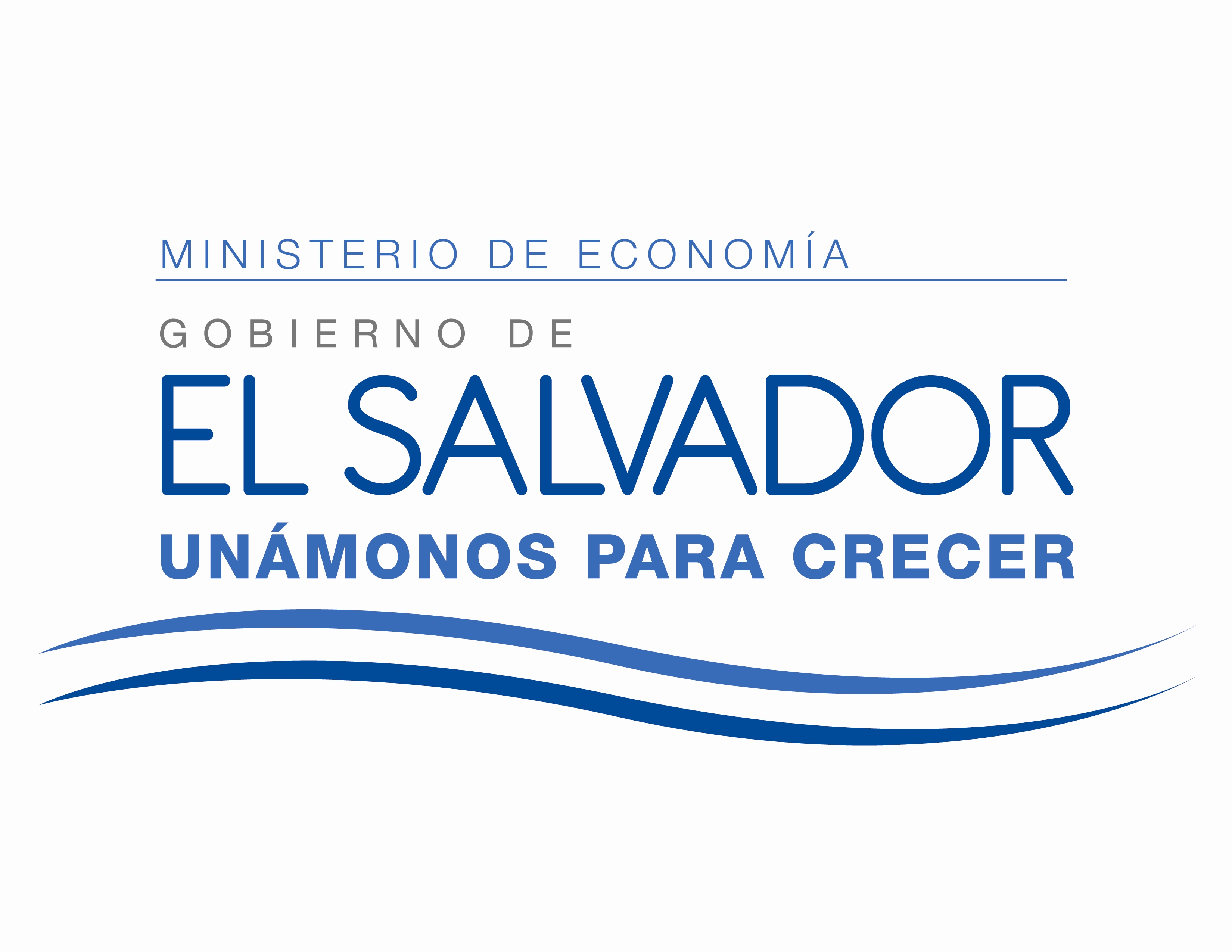 MINISTERIO DE ECONOMIAINCENTIVOS FISCALESAgosto-Septiembre 2018Programa: La Ley de Zonas Francas Industriales y de comercialización  Programa: La Ley de Servicios InternacionalesPrograma: Ley de reintegro de los Derechos a la importaciónDiseño del programa de Zonas Francas Industriales y de comercialización  (LZFIC) tiene por objeto regular el funcionamiento de Zonas Francas y depósitos para perfeccionamiento activo, así como los beneficios y responsabilidades de los titulares de empresas que desarrollen  administren o usen las mismas.Modo de ejecuciónSe concede exención del pago de impuestos de importación sobre maquinaria, equipo, repuestos  y accesorios, insumos, materias primas y otros bienes necesarios para realizar directamente la actividad beneficiada, exención del pago del impuesto sobre la renta, exención del pago de impuestos MunicipalesA quien va dirigidoPersonas naturales o jurídicas nacionales y extranjeras que  desarrollen  y administren Zonas Francas,  así como las que  se establezcan como usuarios de las mismas y aquellas que sean declarados como  Depósitos para Perfeccionamiento Activo, que se dediquen a la producción, ensamble o maquila, manufactura, procesamiento, transformación o comercialización de bienes.Montos asignadosNo aplicaCriterios para asignar los incentivosTitulares de empresas  que se dediquen al desarrollo, establecimiento y administración de Zonas Francas o que se dediquen  a la producción, ensamble o maquila, manufactura, procesamiento, transformación o comercialización de bienes.Número de beneficiarios del programa208Resultados esperadosCrecimiento de inversiones y diversificación de las exportaciones que faciliten la creación de empleo productivo.Diseño del programa de servicios Internacionales regula el establecimiento y funcionamiento de parques y centros de servicios, así como los beneficios y responsabilidades de los titulares de empresas que desarrollen u operen en los mismosModo de ejecuciónSe concede exención del pago de impuestos  sobre la renta  y   municipales, así como  la exención de impuestos de  importación sobre maquinaria, equipo, repuestos y accesorios, mobiliario y equipo de oficina y demás bienes que sean necesarios para la ejecución de los servicios incentivados.  A quien va dirigidoPersonas naturales o jurídicas nacionales y extranjeras que  se dediquen al desarrollo, establecimiento y administración de Parques de Servicios y a  la prestación de servicios internacionales, tales como: centro internacional de llamadas o call center, tecnologías de información, investigación y desarrollo, reparación y mantenimiento de embarcaciones marítimas y aeronaves, procesos empresariales o BPO’S, servicios médicos hospitalarios y servicios financieros internacionales. Montos asignadosNo aplicaCriterios para asignar los incentivosTitulares de empresas  que se dediquen al establecimiento, desarrollo y explotación de Parques de Servicio, así como  a  la prestación de servicios internacionales, centro internacional de llamadas o call center, tecnologías de información, investigación y desarrollo, reparación y mantenimiento de embarcaciones marítimas y aeronaves, procesos empresariales o BPO’S, servicios médicos hospitalarios y servicios financieros internacionales. Número de beneficiarios del programa59Resultados esperadosImpulsar la diversificación de actividades vinculadas a la prestación de servicios internacionales, como elemento importante de mejorar la competitividad de nuestra economía, que facilite la generación de empleo en la prestación de servicios técnicos especializadosDiseño del programalograr que las empresas productoras y exportadoras del país, sean competitivas en los mercados extra-regionales, mediante el incremento de la producción, productividad y la diversificación de las inversiones y de los sectores productivos, que faciliten el crecimiento económico y social de nuestro paísModo de ejecuciónSe realiza un reintegro de los Derechos a la importación pagados sobre los insumos consumidos directamente en el proceso de producción de los bienes exportados.A quien va dirigidoSector exportador de bienes industriales y agroindustriales (Capitulo III  del SAC) fuera del área centroamericana.Montos asignados0Criterios para asignar los incentivosPersonas Naturales o Jurídicas que este registrado como exportador de bienes industriales y agroindustriales  y que sus exportaciones sean destinadas a países no signatarios del Tratado de Integración Económica CentroamericanaNúmero de beneficiarios del programa0Resultados esperadosCrecimiento de las exportaciones que faciliten la generación de empleo e inversión.